Заседание Президиума Севастопольской городской организации Профсоюза работников народного образования и науки РФ«11» мая  2018г.Время проведения: 15-00Членов Президиума:__Присутствовали:  __Отсутствовали: __Приглашённые:- Председатель ППОгимназии №7 Ткачёва Р.М.- Председатель ППОшколы № 23Чубок А.А.Повестка дняИз опыта работы председателя первичной  профсоюзной организации ГБОУ г.Севастополя «СОШ № 23 им.Б.А.Кучера» по защите социально-экономических интересов работников.Председатель первичной профсоюзной                                                                                                                                       организации ГБОУ г.Севастополя                                                                                                                            «СОШ № 23им.Б.А.Кучера»Чубок А.А.О Кодексе этики и служебного поведения работников образовательной организации ГБОУ «Гимназия № 7 имени В.И. Великого»                                                                                                                                                Председатель первичной профсоюзной                                                                                                                                                       организации ГБОУ г.Севастополя                                                                                                                                                      «Гимназия № 7»                                                                                                                                                                                         Ткачёва Р.М.                                                                                                                                                                                                                  Об итогах проведения конкурса« Севастопольские мастера».Председатель Севастопольской городской                                                                                                                   организации Профсоюза работников                                                                                                              народного образования и науки РФКозлова Т.К.Об итогах проведения региональных этапов конкурсов «Учитель года Росси 2018», « Воспитатель года России 2018».Козлова Т.К.Об оздоровлении членов Профсоюза и членов их семей в 2018 году.Козлова Т.К.О проведении городского Торжественного собрания, посвящённого Дню солидарности трудящихся.Заместитель председателя Севастопольской                                                                                                                     городской организации Профсоюза                                                                                                                        работников образования и науки РФБелая В.Ю.О проведении общегородского конкурса «Что? Где? Когда?» для молодых педагогов города и студентов ВУЗов.Козлова Т.К.Об участии команды работников отрасли образования в Общегородской Спартакиаде  трудящихся города.Белая В.Ю.Об оказании материальной помощи  членам Профсоюза.                                                                                                                            Главный бухгалтер Севастопольской                                                                                                                         городской организации Профсоюзаработников народного образования и науки РФБеликова Е.И.О поощрении членов Профсоюза.Беликова Е.И. О командировке ведущего специалиста Севастопольской городской организации Профсоюза работников народного образования и науки РФ Замышляевой И.В.  на семинар в г.Москва в июне 2018г.                                                                                                                                                                         Беликова Е.И.Об утверждении сметы расходов  организации за первое полугодие 2018г.Беликова Е.И.О предоставлении ежемесячных льготных билетов на спектакли в театр им. А.В.Луначарского.                                                                                                                                                              Козлова Т.К.1.Из опыта работы председателя первичной  профсоюзной организации ГБОУ г.Севастополя «СОШ № 23 им.Б.А.Кучера» по защите социально-экономических интересов работников.             СЛУШАЛИ: Чубок А.А.         Профсоюзная организация школы № 23 объединяет 73 члена Профсоюза. Председателем профсоюзной организации является педагог- библиотекарь Чубок Анна Анатольевна. В состав профсоюзного комитета входят комиссии:- комиссия по организационно-массовой и информационной работе;- комиссия по охране труда;- комиссия по культурно-массовой и оздоровительной работе;- комиссия по работе с молодыми педагогами и ветеранами педагогического труда.  В 2016 году стала победителем конкурса «Лучшая профсоюзная организация».   В 2017 году заняла первое место на городском конкурсе «Лучший коллективный договор образовательной организации».Первичная профсоюзная организация школы № 23 (далее- ППО СОШ № 23) осуществляет деятельность по защите социально-экономических интересов работников в соответствии  с планом работы ППО СОШ № 23 на 2017-20188г.Общее  профсоюзное собрание трудового коллектива проводится 2 раза в год. На профсоюзных собраниях  заслушивается отчёт ревизионной комиссии о работе профкома, проводится анализ работы профкома по выполнению Коллективного договора, правил внутреннего распорядка,  утверждается Соглашение по охране труда.Заседания профкома проходят ежемесячно.Основные вопросы, рассматриваемые на заседаниях профкома:Приём в члены Профсоюза вновь прибывших работников;Выделение материальной помощи;Согласование графика отпусков и штатного расписания;Контроль за соблюдением Соглашения по охране; Премирование и поздравление членов Профсоюза в связи  с юбилейными датами и профессиональными праздниками;Организация праздничных мероприятий;Оздоровление сотрудников.Инновационной формой сотрудничества в коллективе является  профсоюзный кружок. Цель создания кружка познакомить членов профсоюза с их правами и обязанностями, информировать о деятельности городской организации Профсоюза, изменениях в законодательстве, особенностях применения того или иного закона. Члены кружка в свою очередь поднимают собственные проблемы, высказывают собственный взгляд на их решение. В результате  живого диалога выявляется более гибкий подход к решению проблемы. Неформальный стиль кружковой работы предполагает проведение деловых игр, открытых дискуссий, общение в тёплой дружеской обстановке.При подготовке занятия кружка председатель профсоюзного комитета путём анкетирования (опроса) определяет  интересную в  данный момент тему разговора, объявляет о дате и месте проведения кружка, готовит раздаточный  материал. На занятии кружка председатель ППО даёт вводную информацию по интересующему вопросу, привлекает слушателей к поиску ответов в подготовленных заранее нормативно-подушевых актов, организует обмен мнениями по проблеме, подводит итог работы. В дальнейшем члены кружка, прошедшие обучение, становятся источником информации для других членов Профсоюза. Таким образом, складывается многоуровневая система  обмена опытом и знаниями.Темы занятий профсоюзного кружкаОсобенности режима рабочего времени и времени отдыха педагогических работников образовательных учреждений.Правила внутреннего трудового распорядка и трудовая дисциплина.Имущественные налоговые вычеты.СМИ «За» или «Против» учителя?Разрешение конфликтов на основе соблюдения прав учителя.Значение коллективного договора в образовательной организации.Профессиональное здоровье учителя.Различия между трудовым договором и эффективным контрактом.Важную роль в социальном партнёрстве между администрацией образовательного учреждения и профсоюзной организацией играет комплекс мероприятий  по охране труда.Уполномоченный от Профсоюза по охране труда является членом комиссии по обучению и проверке знаний требований охраны труда работников организации. Между Администрацией и Профсоюзом подписано Соглашение по охране труда, которое является приложением к Коллективному договору. Основные разделы Соглашения по охране труда.Организационные мероприятия:обучение безопасным методам работы, проверка знаний;разработка, утверждение, размножение инструкций, инструктажей;проведение административно- общественного контроля по охране труда;создание и обновление уголка по охране труда.Технические мероприятия:разработка новых и обновление имеющихся инструкций и план-схем эвакуации персонала и обучающихся в случае возникновения пожаров и возможных ЧС;контроль проведения проверок средств коллективной защиты работников от воздействия вредных и опасных фактров;приобретение методической литературы и наглядных пособий по охране труда.Лечебно- профилактические и санитарно-бытовые мероприятия:предварительные и периодические медицинские осмотры работников;создание комнаты отдыха;укомплектование медикаментами аптечек первой медицинской помощи;реконструкция и оснащение санитарно-бытовых помещений.Мероприятия по обеспечению средствами индивидуальной защиты:выдача специальной одежды, специальной обуви и других средств индивидуальной защиты;обеспечение работников обеззараживающими и обезвреживающим средствами.Мероприятия по пожарной безопасности:разработка и утверждение инструкций о мерах пожарной безопасности;разработка и обеспечение учреждения инструкцией и планом схемой эвакуации людей на случай возникновения пожара;установление пожарных шкафов и укомплектование их средствами пожаротушения;обеспечение структурных подразделений школы первичными средствами пожаротушения;организация обучения работающих и обучающихся в школе мерам обеспечения пожарной безопасности и проведение тренировочных мероприятий по эвакуации персонала;освобождение запасных эвакуационных выходов от хранения неисправной мебели.В заключении хочется отметить, что первичная профсоюзная организация школы № 23 и в будущем будет продолжать планомерную работу по защите социально-экономических интересов работников, содействовать развитию социального партнёрства, делу укрепления профессиональной солидарности, взаимопомощи в коллективе. Мы хотим, чтобы все работники были объединены не только профессиональной деятельностью, но и досугом, чтобы коллектив участвовал в жизни каждого сотрудника, помогал решать проблемы, радовался и огорчался вместе с ним. Только в таком дружном коллективе есть место новым творческим начинаниям, профессиональному росту, прогрессивным идеям. ПОСТАНОВИЛИ:Отметить положительный опыт работы председателя ГБОУ СОШ № 23 Чубок А.А., директора школы Петрову В.В. Организовать в сентябре 2018г. семинар для председателей ППО школ Ленинского и Гагаринского районов по внедрению инновационных форм сотрудничества в своих коллективах – профсоюзных кружков.2.О Кодексе этики служебного поведения работников образовательной организации ГБОУ «Гимназия № 7 им. В.И. Великова».СЛУШАЛИ: Ткачёва Р.М.        На общем Собрании трудового коллектива гимназии № 7 был принят Кодекс этики и служебного поведения работников образовательной организации. Его составителем является председатель первичной профсоюзной организации гимназии № 7 Ткачёва Р.М. Состоит из 10 статей. Предмет и сфера действия Кодекса.Цель Кодекса.Основные принципы служебного поведения сотрудников образовательного учреждения.Соблюдение законности.Требования к антикоррупционному поведению сотрудников образовательного учреждения.Обращение со служебной информацией.Этика поведения сотрудников, наделённых организационно- распорядительными полномочиями по отношению к другим сотрудникам образовательного учреждения.Служебное общение.Личность педагога.Основные нормы.ПОСТАНОВИЛИ: Провести семинар для профсоюзного актива города и направить методический материал «Кодекс этики служебного поведения  педагога» для обсуждения в профсоюзных организациях в сентябре-октябре 2018г.    3. Об итогах проведения   конкурса« Севастопольские мастера».             СЛУШАЛИ :Козлова Т.К.    С 4 по 11 апреля в Севастополе проводился региональный конкурс «Севастопольские мастера» в номинациях «учитель», «воспитатель детского сада» в рамках Всероссийского конкурса профессионального мастерства «Лучший по профессии», организованный Департаментом труда и социальной защиты населения, Департаментом образования города Севастополя, Севастопольским объединением организаций профсоюзов, Севастопольской городской организацией профсоюза работников образования и науки Российской Федерации.Конкурс проводится ежегодно на основании постановления Правительства Российской Федерации от 7 декабря 2011 г. № 1011 «О Всероссийском конкурсе профессионального мастерства «Лучший по профессии».В 2018 году победителями регионального конкурса «Севастопольские мастера» стали:в номинации «воспитатель детского сада» – Дорофеева Оксана Винокентьевна  –  воспитатель ГБДОУ «Детский сад  № 111»;в номинации «учитель» – Куркин Андрей Владимирович, учитель истории ГБОУ «Средняя общеобразовательная школа № 60 им. Героя Советского Союза В.С.Пилипенко».Чествование и награждение севастопольских мастеров будет проводиться к Дню города.ПОСТАНОВИЛИ: Информацию принять к сведению.4. Об итогах проведения региональных этапов конкурсов «Учитель года России 2018», « Воспитатель года России 2018».      СЛУШАЛИ: Козлова Т.К.19 апреля на базе ГБОУ «Средняя общеобразовательная школа № 58 с углубленным изучением общественно-экономических дисциплин имени Героя Советского Союза В. И. Колядина» (директор Королева Р.И.) состоялся заключительный этап регионального этапа Всероссийского конкурса «Учитель года России 2018», в котором приняли участие учителя, набравшие наибольшее количество баллов по итогам первого тура:Левина Анна Александровна, учитель английского языка ГБОУ «Средняя общеобразовательная школа №43 с углубленным изучением английского языка имени дважды Героя Советского Союза В.Д. Лавриненкова».Хохрякова Дарья Фёдоровна, учитель английского языка ГБОУ «Средняя общеобразовательная школа №3 с углубленным изучением английского языка».Хоревский Дмитрий Игоревич, учитель русского языка и литературы ГБОУ «Гимназия № 8».Конкурсанты представили свой педагогический опыт, используемые в работе технологии, методики, приемы, продемонстрировали лучшие профессиональные и личностные качества. Мастер-классы показали методическое мастерство учителей,  умение донести свои мысли до коллег в яркой и доступной форме.Разноплановые вопросы жюри по содержанию проведенных мастер-классов дали конкурсантам возможность показать глубину владения содержанием предмета, профессиональную гибкость, с одной стороны, и зрелость и твердость профессиональной позиции, с другой.По итогам двух туров победителем регионального этапа Всероссийского конкурса «Учитель года» в 2018 году стал  Хоревский Дмитрий Игоревич, учитель русского языка и литературы ГБОУ «Гимназия № 8».Призеры конкурса – Хохрякова Дарья Фёдоровна, учитель английского языка ГБОУ «Средняя общеобразовательная школа №3 с углубленным изучением английского языка», и Левина Анна Александровна, учитель английского языка ГБОУ «Средняя общеобразовательная школа № 43 с углубленным изучением английского языка имени дважды Героя Советского Союза В.Д. Лавриненкова».Победитель регионального этапа Хоревский Дмитрий Игоревич будет представлять город Севастополь на заключительном этапе Всероссийского конкурса «Учитель года России» в Санкт-Петербурге. 4 апреля 2018года завершился региональный этап Всероссийского профессионального  конкурса «Воспитатель года России 2018». Победителем стала  воспитатель ГБДОУ «Детский сад № 69» Мельникова Анастасия Михайловна.Второе  место заняла Дорофеева Оксана Винокентьевна, воспитатель ГБДОУ «Детский сад № 111», а  третье место-  Грицай Юлия Владимировна, воспитатель ГБДОУ «Детский сад № 107». Конкурс предоставил возможность  педагогам дошкольного образования проявить себя, поделиться творческими успехами, получить экспертную оценку новых идей и проектов. ПОСТАНОВИЛИ: Наградить победителей грамотами Севастопольского Профсоюза образования и ценными подарками( Смета прилагается).5.Об оздоровлении членов Профсоюза и членов их семей в 2018 году.СЛУШАЛИ: Белую В.Ю.В 2018 году Севастопольская городская организация  Профсоюза работников народного образования и науки РФ  с целью осуществления кампании по летнему оздоровлению членов Профсоюза и членов их семей заключила договор со следующими организациями:Акционерное общество ФНПР «Профкурорт»;Туристической компанией «Янтарный берег»;ГУПС «Пансионаты Севастополя».Впервые члены Профсоюза смогут воспользоваться дисконтными профсоюзными карточками для удешевления путёвок в санаторий «Саки» и  в детские оздоровительные лагеря «Алькадар», «Нахимовец», «Прибой», «Радость». Благодаря договорам стоимость путёвок для членов Профсоюза будет ниже на 5-6 000 руб.ПОСТАНОВИЛИ: 1. Направить во все первичные профсоюзные организации предложения о предстоящих оздоровительных мероприятиях для членов Профсоюза и их детей.2. Обязать председателей профсоюзных комитетов проинформировать о базах отдыха и санаторном лечении согласно скидок по профсоюзным дисконтным картам. Оказать материальную помощь членам Профсоюза на оздоровление.3.Ответственность за оздоровление возложить на Белую В.Ю., Замышляеву Е.В., Жилкину Н.Н.6.О проведении городского Торжественного собрания, посвящённого Дню солидарности трудящихся.СЛУШАЛИ: Белую В.Ю.24 апреля в Севастопольском драматическом театре им. А.В. Луначарского состоялось Торжественное собрание, посвящённое Дню солидарности трудящихся. Инициатором и организатором проведения праздничного мероприятия выступил Союз «Севастопольское объединение организаций Профсоюза». Отраслевым горкомам Профсоюза предоставилась возможность отметить лучших профсюзных активистов и социальных партнёров. За I-е место в номинации «Лучший коллективный договор» были награждены директор ГБОУ г.Севастополя «Средняя общеоюразовательная школа № 49» Бородинова Т.Б. и председатель профсоюзной организации Литовкина Н.А. Дипломом за II-е место награждены заведующий ГБДОУ г.Севастополя «Детский сад № 126» Петрушина Т.Б. и Черникова О.Д.Благодарность от  ФНПР получили ректор Академии труда и социальных отношений Шестов С.Н., председатель профсоюзного комитета ГБОУ «СОШ № 38» Коваленко А.Г., художественный руководитель вокального коллектива «Жаворонок».Благодарственными  письмами награждены председатель городского Профсоюза образования Козлова Т.К., заведующий ГБДОУ г.Севастополя « Детский сад № 130».Грамоты за активную работу в Профсоюзе получили  председатель профсоюзного комитета ГБОУ»Гимназия № 10» Лелеко О.Г., председатель профсоюзного комитета филиала МГУ в г.Севастополе Главак М.Е., председатель профсоюзного комитета ГБОУ «СОШ № 9» Хвалько И.С., председатель профсоюзного комитета ГБДОУ «Детский сад № 91» Коршунова Е.В.ПОСТАНИВИЛИ: Утвердить смету расходов на проведение Торжественного вечера.7.О проведении общегородского конкурса «Что? Где? Когда?» для молодых педагогов города и студентов ВУЗов.Молодые педагоги      Севастопольская городская организация Профсоюза работников народного образования и науки РФ и Совет молодых педагогов, продолжая планомерную работу по повышению престижа педагогической профессии и развитию общекультурного уровня молодых педагогов города, 29 марта 2018г. провели на базе Института экономики и права (филиала) ОУП ВО «Академии труда и социальных отношений»  в  г. Севастополе интеллектуальную игру «Что? Где? Когда?».    В Брейн - ринге принимали участие 4 команды, сформированные из числа молодых педагогов Ленинского, Гагаринского, Нахимовского, Балаклавского районов города.  Правила игры отличались от известной телевизионной передачи тем, что вопросы были придуманы активистами Совета молодых педагогов, а не телезрителями, и  раунд продолжался до 3 очков. В роли ведущих выступали лидеры Совета молодых педагогов Юлия Бабенко и Анна Айгустова.  От знатоков требовалось наличие широкого кругозора в различных областей знаний, способности логически, оригинально и неординарно мыслить.  Во время игры начинающие педагоги  демонстрировали достойный уровень знаний истории родного края. Участники  безошибочно определили, что отрывок письма XVIII века : "Я, матушка, прошу воззреть на здешнее место как на такое, где слава твоя оригинальная и где ты не делишься ею с твоими предшественниками; тут не следуешь по стезям другого...", принадлежит Святейшему князю Потёмкину, говорится в нём о Севастополе.  Учителя назвали имя единственного человека, удостоенного Серебряной, как военнослужащий, и Бронзовой, как историк,  медалями "В память 50-летия обороны Севастополя".   Вспомнили знатоки и царя Агамемнона, который был предводителем греков в знаменитой Троянской войне. Знатоки почти  правильно ответили на вопрос об изобретении железнодорожного вагона с холодильной установкой, который  возил устрицы  из Севастополя к столу Его Императорского Величества.      Методические знания помогли ответить, что  учителю  из фильма "Большая перемена", пришлось стать для ученика донором , чтобы  убедить его вернуться в школу. Организаторы Брейн-ринга поблагодарили  коллег Совета молодых педагогов Волгограда, Москвы, Ульяновска, Краснодарского края, которые прислали интересные, остроумные и даже каверзные видеовопросы.  В полуфинал со счётом 3:1 вышли команды Нахимовского, Гагаринского и Балаклавского районов . Большую поддержку членам команд оказывали болельщики. Для них тоже провели интересную викторину.Битву интеллектуалов решил  суперфинал для капитанов команд. Верный ответ капитана Балаклавского района Дарьи Овчинниковой вывел команду вперёд и сделал  победителем первого турнира «Что? Где? Когда?»  для молодых педагогов города. Хочется верить, что такие встречи и впредь будут украшать жизнь начинающих учителей и воспитателей г.Севастополя , укрепят их уверенность в правильности выбранной специальности,  послужат делу укрепления профессионального союза педагогов города.Организаторы  игры: КозловаТ.К., председатель Севастопольской городской организации Профсоюза работников народного образования и науки РФ;Жилкина Н.Н.- специалист горкома Профсоюза.Бабенко Ю.А., председатель Совета молодых педагогов г.Севастополя;Айгустова А.А., заместитель председателя Совета молодых педагогов г. Севастополя.Студенты12 апреля Севастопольская городская организация провела «Что?Где?Когда?» для студентов Государственного бюджетного образовательного учреждения  профессионального образования Севастопольского педагогического колледжа им. П.К. Менькова, филиала Московского государственного университета им. М.В. Ломоносова в г. Севастополе, Севастопольского  государственного  университета, Института Экономики и Права(филиал)ОУП ВО  «Академия труда и социальных отношений» в г.Севастополя.Победу одержала команда Севастопольского государственного университета. Члены команд и болельщики получили в подарок кружки с символикой Профсоюза и сертификаты участников. ПОСТАНОВИЛИ: Инициировать проведение различных конкурсов, вечеров, интересных встреч.8.Об участии команды работников отрасли образования в Общегородской Спартакиаде  трудящихся города.СЛУШАЛИ: Белую В.Ю.     Правительство Севастополя вместе с Профсоюзом инициировало проведение Общегородской Спартакиады трудящихся, целью которой было  укрепление здоровья, корпоративной культуры, привлечение внимания работодателей к созданию условий в трудовых коллективах для занятий физкультурой и спортом.В футболе, волейболе, плавании, теннисе соревновалось 20 команд, среди которых работники 9 департаментов и управлений, трудовые коллективы государственных и частных предприятий.Команда Севастопольской городской организации Профсоюза образования набрала 4 400 очков и заняла I-е место по итогам командных соревнований. Председатель Татьяна Козлова в приветственном слове отметила, что таких высоких результатов удалось добиться во многом благодаря проводимой на протяжении 10 лет Спартакиаде среди работников образования между районами города .Севастопольский Профсоюз образования наградил победителей экскурсионной поездкой.ПОСТАНОВИЛИ: Поощрить команду победителей за подготовку и участие в Общегородской Спартакиаде учащихся города в сумме 16 000 рублей ( капитана команды  Якимову М.Ю.  – 8000руб., заместителя команды Кубка- 8000руб.)9.Об оказании материальной помощи  членам  Профсоюза.      СЛУШАЛИ:Беликову Е.И.1.Материальная помощь  в размере 41 803 руб. председателю Совета молодых       педагогов, председателю профсоюзной организации ГБОУ г.Севастополя «СОШ № 11», Бабенко Юлии Алексеевне для участия в Педагогической школе в г.Москва. 2. Материальная помощь на оздоровление  в размере 3000 руб.председателю  профсоюзного комитета ГБОУ г.Севастополя № СОШ № 48» Морозовой С.Ф.3.Материальная помощь на оздоровление  в размере 3000 руб.члену Профсоюза ГБДОУ г.Севастополя «Детский сад № 24» Шелегиной В.А      4.   Материальная помощь на оздоровление  в размере 3000 руб. Институт экономики и права  ОУП ВО «Академии труда и социальных отношений»         Председателю ППО  Романовой В.В.                 ПОСТАНОВИЛИ: Выделить материальную помощь членам Профсоюза.Бабенко Ю.А.- 41 803руб.Морозовой С.Ф.- 3 000руб.ШелегинойВ.А.- 3 000руб.           4. Романовой В.В.- 3 000руб.           10. О поощрении членов Профсоюза и ветеранов.СЛУШАЛИ: Беликову Е.И.1.В связи с празднованием 9 Мая поощрить Великой Отечественной войны и труда поощрить ветеранов подарками на сумму 20 000руб.2. За активную работу в Профсоюзе поощрить премией в размере 8 000 руб. членов  Президиума Севастопольской городской организации Профсоюза работников народного образования и науки РФ Балагурчик Н.И., Морозову Т.М.3. За I-е место в городской Спартакиаде трудящихся 2018г. поощрить команду премией в размере 16 000руб.ПОСТАНОВИЛИ: Поощрить членов Профсоюза и ветеранов.Ветераны войны и труда- 20 000руб.Балагурчик Н.И.- 8 000руб.Морозова Т.М. – 8 000руб.Команду Севастопольского Профсоюза образования- 16 000руб.11.О командировке ведущего специалиста Севастопольской городской организации Профсоюза работников народного образования и науки РФ Замышляевой И.В.  на семинар в г.Москва в июне 2018г.      СЛУШАЛИ : Козлову Т.К.В соответствии с планом работы Центрального Совета Профсоюза с 18 по 22 июня 2018г. в Москве на базе научно-методического центра профсоюза работников АПК состоится семинар специалистов по организационно-массовой работе региональных организаций профсоюзов. На семинаре будет рассмотрен широкий круг вопросов, затрагивающих все направления деятельности профсоюзных организаций   по реализации уставных задач, учитывая предстоящие «большие» отчёты и выборы в Профсоюзе в 2019 году.      В рамках семинара планируется работа Творческой площадки в форме круглого стола. Тема площадки : «Актуальные проблемы организационно-уставного устройства и поиск инновационного развития Профсоюза».ПОСТАНОВИЛИ: Направить специалиста по организационно-массовой работе Замышляеву Е.В. на семинар в Москву с 18 по 22 июня 2018г.Оплатить проезд и командировочные расходы в размере 17 700 руб.                                                                                                                                                            12.Об утверждении сметы текущих расходов организации за I-е полугодие 2018г.СЛУШАЛИ: Беликову Е.И.Смета текущих расходов за  I –е полугодие13.О предоставлении ежемесячных льготных билетов на спектакли в театр им. А.В.Луначарского.                                                                                                                                                                      СЛУШАЛИ: Беликову Е.И.Смета расходов на льготные театральные билетыПОСТАНОВИЛИ:  Смету расходов на приобретение льготных театральных  билетов утвердить.Председатель Севастопольской городской 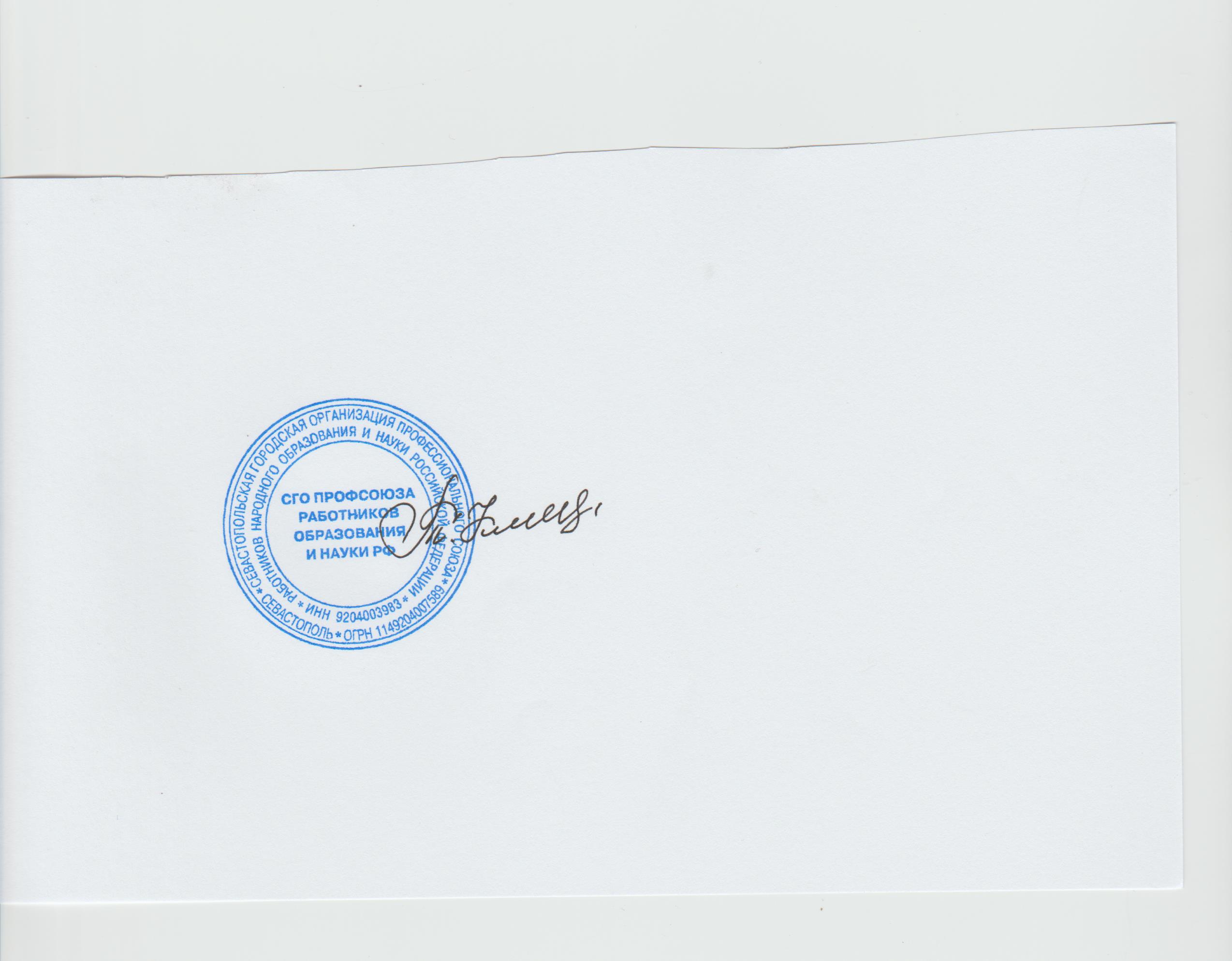 организации Профсоюза работниковнародного образования и науки РФСекретарь  Замышляева Е.В._______ /Козлова Т.К./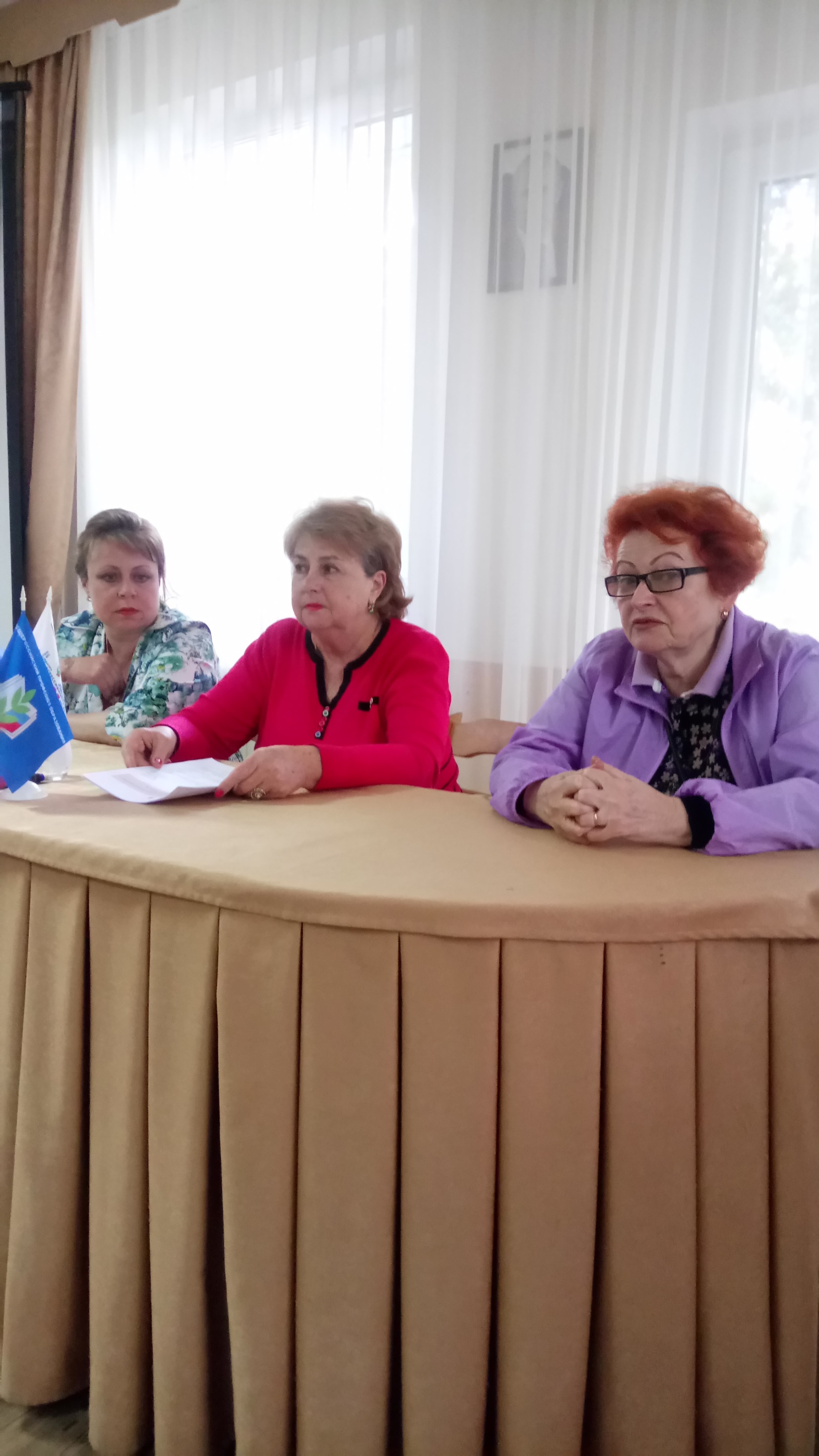 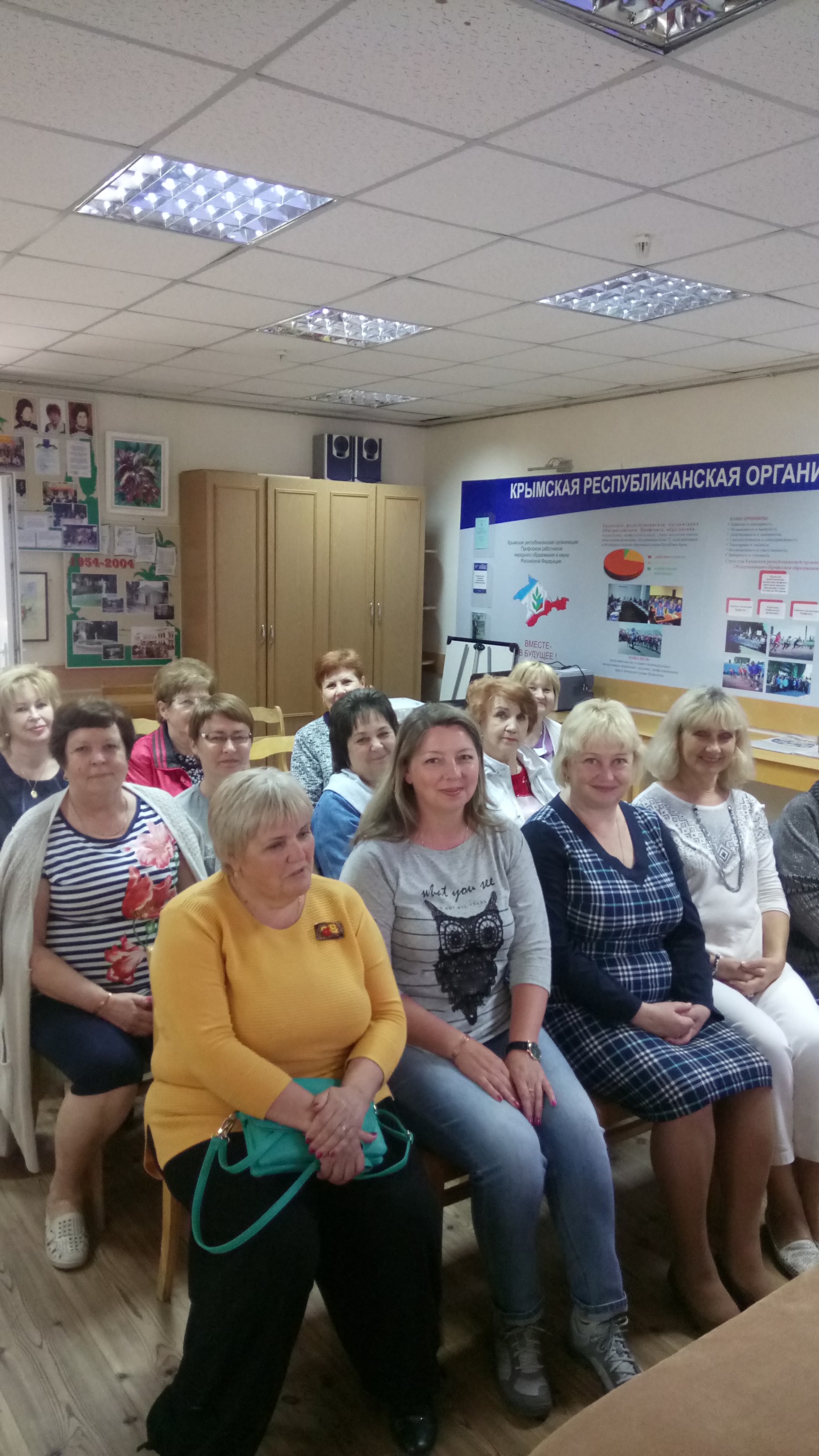 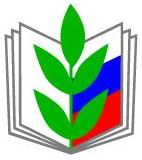 Центр отдыха «Учитель»ЯлтаНомера полулюкс (2-х местные)Проживание, 2-х разовое питание (завтрак+обед),трансфер к морю (пляж санатория «Массандра»)Цена со скидкой горкома       ПрофсоюзаСтоимость путёвки на   6 дней- 10 800руб.База отдыха «Солнышко»Кача2-х, 3-х местные номера со всеми удобствами в блоке,3-х местные с частичными удобствамиПитание за дополнительную платуС человека в сутки840руб.              480 руб.База отдыха «Изумруд»Батилиман2-х местные номера со всеми удобствамиПитание за дополнительную платуС человека в сутки1050руб.База отдыха«Любоморье»Любимовка2-х, 3-х местные номера со всеми удобствамиПитание за дополнительную платуСтоимость номера- Стандарт-2100руб.Комфорт- 2300руб.База отдыха «Лавандовый рай»Андреевка2-3-х местные номера со всеми удобствами  Питание за дополнительную платупроживаниес человека в сутки500руб.Санаторий«Мисхор»МисхорПроживание, лечение, питание.2-х местный номер со всеми удобствамиСтоимость с человека в сутки- 2660руб.Санаторий «Саки»СакиПроживание, лечение, питание.2-х местный номер со всеми удобствамиСтоимость с человека в сутки- 2300руб.Ессентукисанаторий «Виктория»санаторий «им. Аджиевского»санаторий «Целебный ключ»санаторий «Надежда»2200-2300руб. с человека в суткиПятигорсксанаторий «им.Лермонтова»санаторий «Родник»санаторий «Искра»2200-2300 руб.с человека в суткиЖелезноводсксанаторий «30-летие Победы»санаторий «им.Кирова»санаторий «им.Тельмана»санаторий «Нарзан»санаторий «Димитрова»2200-2300 руб. с человека в суткиДетские лагеря с 20% скидкой попрофсоюзной дисконтной карточкеДОЛ «Алькадар» п.ЛюбимовкаДОЛ «Нахимовец» п.ОрловкаДОЛ «Прибой»ДОЛ «Радость»I-IV смены- 22 176рубII-III смены 24 675руб.Бумага, рамки, канцтовары, картриджи18 715 руб.Абонентское обслуживание 1С(ежемесячно)2000 руб.Аренда + возмещение коммунальных услуг(ежемесячно)18 715руб.Взнос за участие в студенческой школе7 000руб.Взнос за участие в педагогической школе5 600руб.Проведение специальной оценки условий труда5 000руб.Изготовление кружек с логотипом18 000руб.Семинар Севастопольской организации Профсоюза образования на базе отдыха «Учитель»34 500руб.Организация и проведение игры «Что? Где? Когда?» для молодых педагогов города и студентов ВУЗов.7 500руб.Март62 500 руб.Апрель46 250 руб.